Clinique et structure vétérinaires pour votre chat Vous cherchez un vétérinaire pour votre chat et vous ne trouvez pas chaussure à votre pied?  Voici, le podium des trois structures vétérinaires conseillées par Cosmo Chats: On vous explique pourquoi, • La structure vétérinaire des Entrechats pour la spécialité.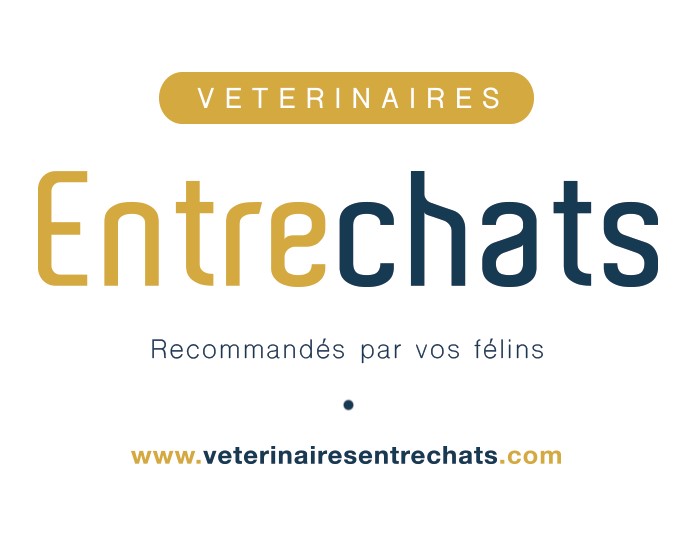 Une structure réservée pour les chats, aucunes autres espèces ne se trouvent dans cet espace en dehors de l’homme.  Les espaces sont aménagés pour réduire le stress des chats. Les tables de consultations sont plus hautes qu’une table de consultation habituelle chez le vétérinaire. La hauteur sécurise les chats. Les avis des clients sont très positifs. Cette structure vétérinaire travaille avec les associations félines lyonnaises.Leur site web : www.veterinairesentrechats.com Leur adresse : 3 Place Louis Pradel, 69001 Lyon  Leur téléphone : 04 28 29 55 65 La structure vétérinaire du docteur Vautier Un complément ostéopathique et homéopathique.Un avis complémentaire et différent.Une consultation non expéditive.Son adresse :  214 Rue Garibaldi, 69003 LyonSon téléphone : 04 78 94 94 95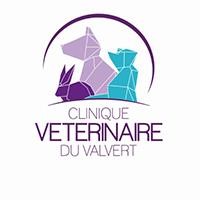 La clinique vétérinaire du Valvert pour la proximité.Équipe douce et attentionnée. Une chatterie pour les chats séparée des chiens lors des hospitalisations. Proximité pour les chats habitant l’Ouest Lyonnais.Urgence 24h/24h sur appel téléphonique. Leur site web : www.cabinetduvalvert.fr Leur adresse :  63 Avenue Paul Santy, 69130 Ecully Leur téléphone : 04 74 26 66 21 